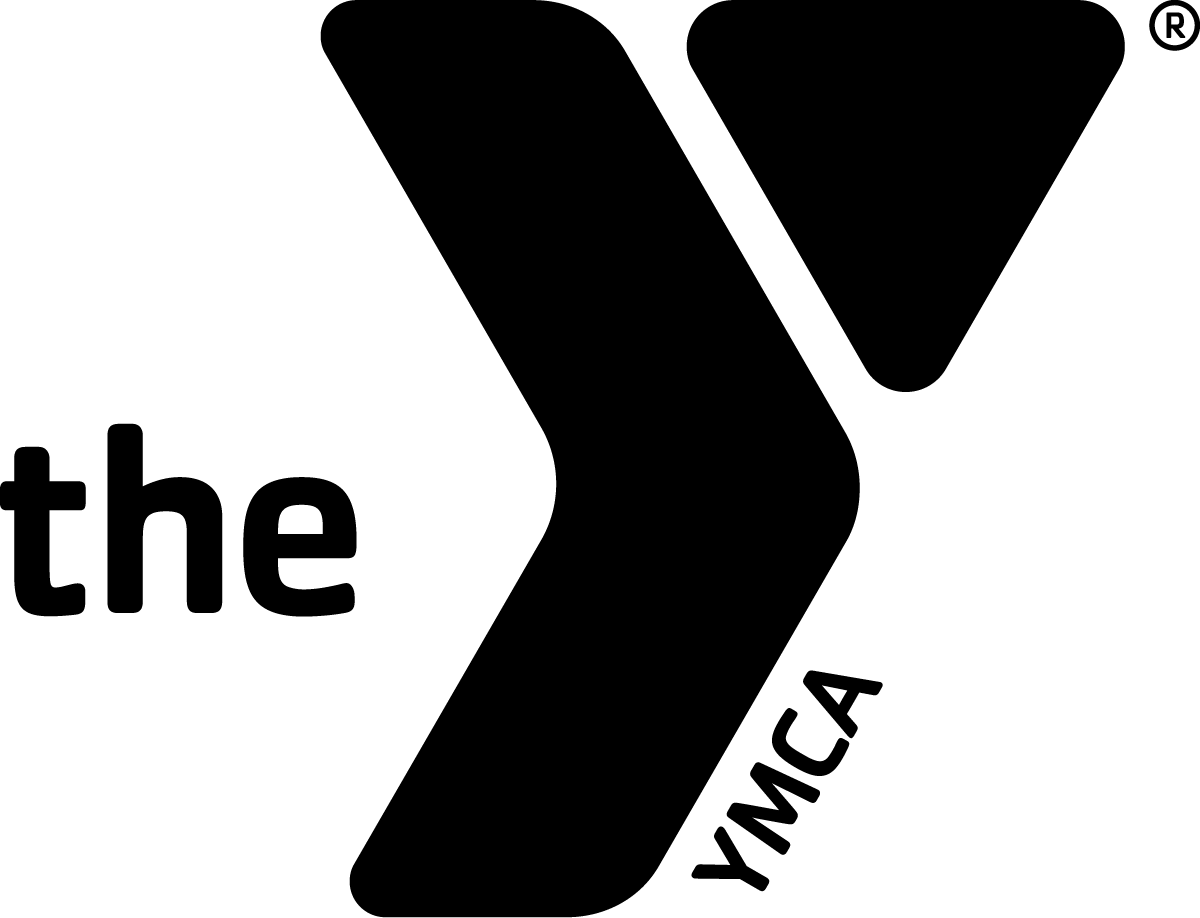 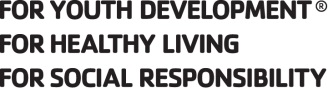 Clifton Springs Area YMCA Youth Lacrosse Program 2017SPONSORSHIP PACKAGES Gold Sponsor – $400+- Company name is the most prominent in all publicity, marketing, and website listings - Logo placement on sponsor T-shirts.-Company name on team banner to be displayed at all home and tournament games-Company advertisement on program’s newsletters and schedule   - Logo displayed on the CSAYMCA website - Company’s name utilized in any press releases sent to media Silver Sponsor – $200- $399 - Second most prominent in all event publicity and marketing, website listings -Logo placement on sponsor T-shirts.-Company name on team banner to be displayed at all home and tournament games- Logo displayed on the CSAYMCA website Bronze Sponsor – $100-$199-Company name on CSAYMCA website-Logo placement on sponsor T-shirts.Support Sponsor - $1-$99-Company displayed on CSAYMCA website-------------------------------------------------------------------------------------------------SPONSORSHIP FORM Sponsorship Level (please select one)  Gold Sponsor-$400+ 					 Silver Sponsor-$200-$399 Bronze Sponsor - $100-$199 				 Support Sponsor-$10-$199 Company Name: _________________________________________________________ Contact Person: __________________________________________________________ Address: ________________________________________________________________ Phone Number: ____________________Email__________________________________ All logos must be submitted to sarah@csaymca.org. Logos must be PDF or JPG 300 dpi or higher.Please fill out and return to: 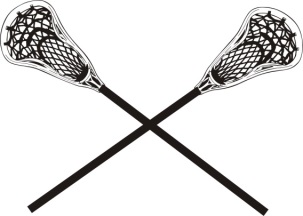 Clifton Springs Area YMCA5 Crane StreetClifton Springs, NY 14432315-462-6184